Key Terms - Taxes and Government Spending #2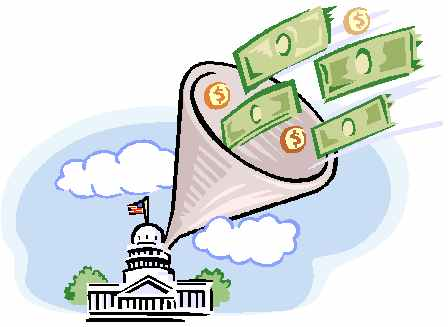 Directions: Define the term, give an example of the concepts, and create a symbol that you feel represents the key term. (page 361)TermDefinitionExampleSymbolProportional TaxProgressive TaxRegressive Tax Social SecurityMedicareMedicaidmandatory spendingdiscretionary spending